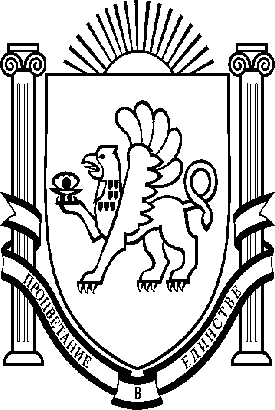 АДМИНИСТРАЦИЯЗыбинского сельского поселения Белогорского районаРеспублики КрымП О С Т А Н О В Л Е Н И Е13 сентября 2022 г.	село  Зыбины	                   № 132 Об отмене  постановления администрации Зыбинского сельского поселения Белогорского района Республики Крым от 13.07.2022  № 109 «Об утверждении административного регламента  предоставления государственной (муниципальной) услуги «Направление уведомления о планируемомсносе объекта капитального строительства и уведомления о завершении сноса объекта капитального строительства» на территории Зыбинского сельского поселения Белогорского района Республики Крым»Рассмотрев экспертное заключение Министерства Юстиции Республики Крым от 01.08.2022 № 27370/05/03-02 и в соответствии с  Федеральным законом от 06.10.2003 № 131-ФЗ «Об общих принципах организации местного самоуправления в Российской Федерации», , законом Республики Крым от19.01.2015№ 71-ЗРК/2015 « О закреплении за сельскими поселениями Республики Крым вопросов местного значения, Уставом муниципального образования Зыбинское сельское поселение Белогорского района Республики Крым, в целях устранения коррупционного фактора  , администрация Зыбинского сельского поселения постановляет :1.  Постановление администрации Зыбинского сельского поселения Белогорского района Республики Крым от 13.07.2022  № 109 «Об утверждении административного регламента  предоставления государственной (муниципальной) услуги «Направление уведомления о планируемомсносе объекта капитального строительства и уведомления о завершении сноса объекта капитального  строительства» на территории Зыбинского сельского поселения Белогорского района Республики Крым» отменить. 2.Настоящее Постановление подлежит официальному опубликованию на  официальной странице муниципального образования Белогорский район на портале Правительства Республики Крым в разделе «Муниципальные образования района Зыбинское сельское поселение» (Зыбинское.rk.gov.ru) и на информационном стенде в здании администрации Зыбинского сельского поселения Белогорского района Республики Крым по адресу:                        с. Зыбины ул. Кирова, 13. 3.Настоящее постановление вступает в законную силу с момента опубликования.4.Контроль за исполнением настоящего постановления оставляю за собой.Председатель  сельского совета — глава администрацииЗыбинского сельского поселения		                                                           Т.А. Книжник				